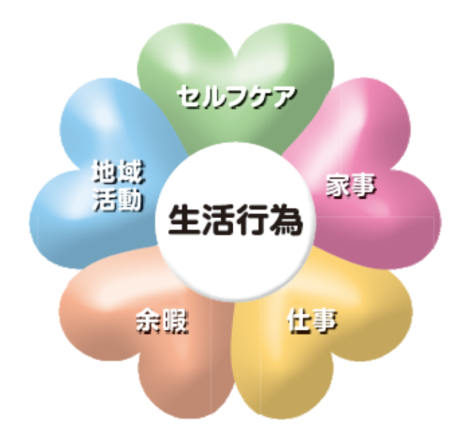 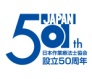 皆様、日々の臨床の中では、MTDLPの使用を遠慮しがちになっていませんか。この研修で、ＭＴＤＬＰの実践的な使い方を習得し、ＭＴＤＬＰのシートの記入の効率・短縮化を図り、ＭＴＤＬＰの理解を深めてみませんか？日時　令和元年９月２８日（土）　13時00分～16時00分（受付開始12時30分）場所　大阪府作業療法士会事務所　〒540-000大阪府大阪市中央区玉造２丁目１６−８ 井上ビル6階 講師　生活行為向上マネジメント指導者：南 庄一郎 氏（国立病院機構やまと精神医療センター）小室 雅紀 氏（医療法人　祐森クリニック）内容	12：30：受付　13：00～：講義：30分程度ＭＴＤＬＰのポイント　②臨床と登録様式の際の活用方法の違い　③事例登録に向けて12：30～：演習：2時間程度　　　　　　演習事例の書きこみ：新規事例での書き込み　　　　　　個人ワーク中心　グループワークは意見交換程度15：30～：自由相談　＊持ち込み事例の相談など16：00：終了※日本作業療法士協会生涯教育2ポイントに該当します（生涯教育手帳をご持参ください）。対象           日本作業療法士協会会員かつ、各都道府県士会会員定員	30名参加費	1000円（当日受付にてお支払いください）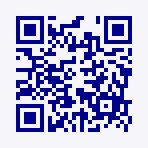 申込方法	Web申し込みのみ（右記QRコードもしくは下記URLよりお申込みください）               https://forms.gle/Ly9BRWLSEfevPgCH7申込締切	令和元年９月１４日（土）問い合わせ　　　京都府作業療法士会　渡邉 聡（e-mail：yuugen_mantama_nikki@live.jp）